Anmeldebogen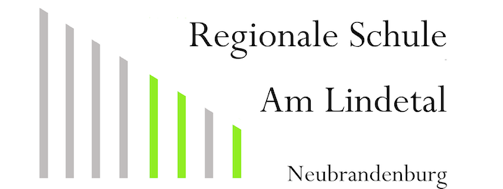 Die o.g. Angaben wurden wahrheitsgemäß gemacht. Mit Ihrer Unterschrift erklären Sie sich bereit, dass an den vorhergehenden Schulen Ihres Kindes Schulunterlagen bzw. schulrelevante Informationen angefordert werden dürfen.Neubrandenburg, d. ___________________		       ____________________________________							       Unterschrift ErziehungsberechtigteName:Name:Vorname:Vorname:Geburtsdatum:Geburtsdatum:Geburtsdatum:Geburtsort:Geburtsort:Geburtsland:Geburtsland:Staatsangehörigkeit:Staatsangehörigkeit:Staatsangehörigkeit:Sprache:Sprache:Sprache:Geschlecht:Geschlecht:Geschlecht:Geschlecht:Einschulungsjahr:Einschulungsjahr:Einschulungsjahr:Erste Fremdsprache:Erste Fremdsprache:Erste Fremdsprache:seit Klasse:seit Klasse:seit Klasse:seit Klasse:zuletzt besuchte Schule:zuletzt besuchte Schule:zuletzt besuchte Schule:zuletzt besuchte Schule:zuletzt besuchte Schule:Schulart:Schulart:zuletzt besuchte Klassenstufe:zuletzt besuchte Klassenstufe:zuletzt besuchte Klassenstufe:Aufnahme in Klasse:Aufnahme in Klasse:Aufnahme in Klasse:Aufnahme in Klasse:folgende Klassenstufen wurden wiederholt:folgende Klassenstufen wurden wiederholt:folgende Klassenstufen wurden wiederholt:folgende Klassenstufen wurden wiederholt:folgende Klassenstufen wurden wiederholt:o Religion           o Philosophieo Religion           o PhilosophieZweite Fremdsprache:Zweite Fremdsprache:Zweite Fremdsprache:o weiterführen           o nicht weiterführeno weiterführen           o nicht weiterführeno weiterführen           o nicht weiterführeno weiterführen           o nicht weiterführenSchwimmfähigkeit:Schwimmfähigkeit:Schwimmfähigkeit:o Fahrschüler           o kein Fahrschülero Fahrschüler           o kein Fahrschülero Fahrschüler           o kein Fahrschülero Fahrschüler           o kein Fahrschülerdiagnostizierter sonderpädagogischer Förderbedarf/ Teilleistungsschwäche:diagnostizierter sonderpädagogischer Förderbedarf/ Teilleistungsschwäche:diagnostizierter sonderpädagogischer Förderbedarf/ Teilleistungsschwäche:diagnostizierter sonderpädagogischer Förderbedarf/ Teilleistungsschwäche:diagnostizierter sonderpädagogischer Förderbedarf/ Teilleistungsschwäche:diagnostizierter sonderpädagogischer Förderbedarf/ Teilleistungsschwäche:diagnostizierter sonderpädagogischer Förderbedarf/ Teilleistungsschwäche:Wahlpflichtunterricht:Wahlpflichtunterricht:Wahlpflichtunterricht:Wahlpflichtunterricht:Wahlpflichtunterricht:Wahlpflichtunterricht:Wahlpflichtunterricht:Angaben zu ErziehungsberechtigtenAngaben zu ErziehungsberechtigtenAngaben zu ErziehungsberechtigtenAngaben zu ErziehungsberechtigtenAngaben zu ErziehungsberechtigtenAngaben zu ErziehungsberechtigtenAngaben zu Erziehungsberechtigtengemeinsames Sorgerechtalleiniges Sorgerecht bei Mutteralleiniges Sorgerecht bei Mutteralleiniges Sorgerecht bei Vateralleiniges Sorgerecht bei Vateralleiniges Sorgerecht bei VaterSorgerecht bei:Anschrift:Anschrift:Anschrift:Anschrift:Anschrift:Anschrift:Anschrift:Telefon Mutter:Telefon Mutter:Telefon Mutter:Telefon Vater:Telefon Vater:Telefon Vater:Telefon Vater:ergänzende Angaben:ergänzende Angaben:ergänzende Angaben:ergänzende Angaben:ergänzende Angaben:ergänzende Angaben:ergänzende Angaben: